Larysa Tsybulia										Sławuta, 29 IX 2020(Larysa Cybula)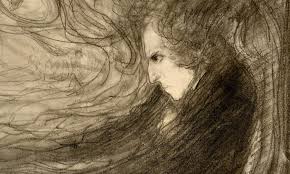 SCENARIUSZ IMPREZY (WIECZORU POETYCKO-MUZYCZNEGO)Impreza może być zrealizowana np. we współpracy ze Szkołą Sztuk Pięknych, jej uczniami, nauczycielami, również jak oddzielne przedsięwzięcie w Szkole sobotniej. Dla przeprowadzenia lekcji powinna być sala, świece, miejsce dla widzów. Lekcja może być przeprowadzona się w dwóch językach. Celem jest popularyzacja muzyki F. Chopina, informowanie obecnych o życiu i twórczości polskiego geniusza, zapoznanie z kulturą Polską. Zaczynają wieczór dwaj prezenterów (dziewczyna i chłopak), ubrani w stroje noszone w czasy Chopina.  Przez cały wieczór brzmi muzyka F. Chopina.Świat wyobrażony w dziełach Chopinaposiada uroki i bogactwa nieprzebrane,alaa zarazem niezwykle szczególne.Mimo całej swej fantastyczności jest tojednak świat głęboko ludzki, jak głębokoludzkim jest żarliwe pragnienie ideału.Lutosławski WitoldCELE:Zapoznanie z postacią wybitnego Polaka – geniusza muzycznego Fryderyka Chopina.Biografia Chopina.Zapoznanie się z utworami Chopina.Popularyzacja utworów muzycznych Chopina.CELE OPERACYJNE:Obecni słuchają muzyki Chopina, wiersze o Chopinie, informacji o nim, jego twórczości w dwóch językach, co pozwala rozszerzyć audytorium słuchaczy.To daje możliwość popularyzować wszystko, co jest polskie.METODY:Słuchania, oglądowa.ŚRODKI DYDAKTYCZNE:Laptop, rzutnik, prezentacja, głośniki muzyczne, polska flaga, portret Chopina, świece, fortepian, nuty, białe rękawiczki, kwiaty.Brzmią muzyka i wiersze.Fryderyk Chopin - Walc cis-moll Op. 64 Nr 2(https://www.youtube.com/watch?v=iiQ4_wpvr94)Шопена вальс…Ну хто не грав йогоІ хто не слухав?На чиїх устахНе виникала усмішка примхлива,В чиїх очах, не заблищала іскраНапівкохання чи напівжурби?...«Шопен» М. РильськийFryderyk Chopin urodził się 1 marca 1810 we wsi Żelazowa Wola na Mazowszu.Фридерик Шопен народився 1 березня 1810 в селі Желязова Воля на Мазовшу.W 1816 rozpoczyna naukę gry na fortepianie u Wojciecha Żywnego, wcześniej muzykowała z nim przy fortepianie matka.У 1816 Фридерик Шопен почав навчатися грі на фортепіано у Войцеха Живного, до цього музикувала з ним на фортепіано мати Шопена.Fryderyk Chopin, Mazurek a-moll Op. 68 nr 2. Janusz Olejniczak(https://www.youtube.com/watch?v=-dvbiz7iXe4)Chcę Ci dziś bajkę opowiedziećze wszystkich najprawdziwszą, kochanie– O pewnym chłopcu i przyjacielu jegozaczarowanym fortepianie.Właściwie był zupełnie zwyczajnyten fortepian, o którym mowa,dopóki go ów chłopiec genialnyswymi palcami nie zaczarował.Fortepian stał w dworku małymna Mazowszu wśród drzew i ciszy –Ręce pani Chopinowej na nim grałylekko dotykając klawiszy.Mały Frycek słuchał grania, a gdy podrósłzaklął własny w klawisze śpiew –Wschody słońca, gwiazdy, szum boru,krople deszczu, rozmowy drzew.I fujarkę zaklął pastuszą,wiatr jesienny i świerszczy granie.I marzenie, i serce, i duszę,i tęsknotę, i uśmiech, i łkanie.Wieczorami, gdy mrok zapadałnad Mazowszem lasów i pól,Chopin białym klawiszom opowiadałcałą Polskę i cały ból.A fortepian grał zaczarowanyi melodie w świat wielki szły,wyciskając z oczu zasłuchanych łzy.W wieku 7 latu,  w 1817 roku Chopin komponuje swój pierwszy utwór, który zapisuje ojciec. Jest to Polonez b-dur.У 1817 році, у віці 7 років, Шопен пише свій перший твір  - Полонез Сі-бемоль мажор.Chopin Polonez B-dur [op. posth.](https://www.youtube.com/watch?v=-96bEkSTchk)Co to? Podnieść się nie mogę?Pewnom złamał lewą nogę.Co to? Wszyscy pomieszani,To kurcz! Woła jedna pani.Przelękła się mama,Zawołano papę,Jakaś druga damaWoła: na kanapę!Wszyscy mnie z ziemi podnosząI na kanapę wynoszą,A ktoś tam niemiłosiernieGniecie kolano niezmiennie.W mazurku ustaliSzkoda, wielka szkoda;Doktora szukali,Przyszedł golibroda.Rok później, w wieku 8 lat, Fryderyk po raz pierwszy występuje publicznie podczas koncertu charytatywnego.Роком пізніше, у віці 8 років, Фридерик вперше виступає на публіці під час благодійного концерту.W 1822 Chopin kończy lekcje u Wojciecha Żywnego, rozpoczyna naukę kompozycji u Józefa Elsnera i gry na organach u Wilhelma Würfla.У 1822 Шопен закінчує навчання у Войцеха Живного та починає навчатися композиції у Юзефа Ельснера та грі на органі у Вільгельма Вюрфля.W wieku 16 lat Fryderyk rozpoczyna naukę kompozycji w Warszawskiej Szkole Głównej Muzyki, wchodzącej w skład Uniwersytetu Warszawskiego.У 16-літньому віці Фридерик розпочинає навчання у Варшавській головній школі музики, яка входила до складу Варшавського університету.W 1826 roku mówiono o Chopinie: „Szopen Friderik – szczególna zdatność, geniusz muzyczny”.В 1826 році про Шопена сказано: «Фридерик Шопен – особливий талант, музичний геній».W 1829 roku Chopin daje dwa koncerty w jednym z wiedeńskich teatrów. Prasa pisała: „W Panu Chopinie poznaliśmy jednego z najznakomitszych pianistów, pełnego delikatności i najgłębszego uczucia”.У 1829 році Шопен дає два концерти в одному із віденських театрів. Преса писала: «У Шопені ми пізнаємо одного з найвидатніших піаністів, повного ніжності та найглибшого почуття». 11 października 1830 roku Chopin daje pożegnalny koncert przed wyjazdem (jak się okaże na zawsze) z Warszawy do Wiednia i Paryża.11 жовтня 1830 року Шопен дає прощальний концерт перед виїздом (як виявиться, на завжди) з Варшави до Відня та Парижа.Walc Nr 7(https://www.youtube.com/watch?v=lAvcmWK7jVE)Żelazowa WolaBoże mój, jak serce boli,
Gdy oczy patrzą na tę ziemię.
Ta cisza Żelazowej Woli
Skłania do wspomnień o Chopinie.Tęskność tu budzi las i pole.
Ptasie melodie, trawy zieleń
Zapomnieć nigdy nie pozwoli
O urodzonym tu Chopinie.Ci, co się w kraju tym rodzili,
Kochali go ze wszystkich sił.
Serc swoich murem go chronili,Żeby wśród wolnych wolny był.Tu młody Chopin czerpał siłyDla etiud i mazurków swych.Józef Elsner (1769-1854) Two Polonaises in B flat major and E flat major Polish Music 18 and 19 c.(https://www.youtube.com/watch?v=q1SUGQCGq10)2 listopada 1830 opuszcza Warszawę, żegnany kantatą Zrodzony w Polskiej krainie Józefa Elsnera.2 листопада 1830 залишає Варшаву, його проводжають кантатою Юзефа Ельзнера Народжений у Польській країні.Fryderyk Chopin, Koncert f-moll: p.1 Maestoso. Krystian Zimerman (piano + dir.)(https://www.youtube.com/watch?v=Bd0CgjwIGJQ&t=113s)1832 roku pierwszy – koncert Chopina w Paryżu.1832 року відбувається перший концерт Шопена у Парижі.W styczniu 1833 roku Chopin zostaje przyjęty do emigracyjnego Towarzystwa Literackiego Polskiego, skierowanego przez księcia Adama Czartoryjskiego. 15 grudnia wraz z Ferecem Lisztem i Ferdinandem Hillerem gra w Konserwatorium Paryskim Koncert na trzy fortepiany Bacha.У січні 1833 року Шопен був прийнятий до еміграційного Польського Літературного Товариства, направлений князем Адамом Чарторийським. 15 грудня разом з Ференцом Лістом та Фердинандом Гіллером, грає у Паризькій консерваторії Концерт Баха на трьох фортепіано.Fryderyk Chopin, Preludium d-moll Op.28 nr 24 - Janusz Olejniczak(https://www.youtube.com/watch?v=5W_JlzgpNrM)W maju 1838 roku Chopin zbliża się z George Sand, w październiku wyjeżdżają razem na Majorkę. Pozostają tam do lutego 1839 roku, mieszkając między innymi w opustoszałym klasztorze kartuzów w Valldemosie. Chopin, ze względu na wilgotny klimat podupada na zdrowiu. Na Majorce tworzy jedno z największych osiągnięć twórczych  - cykl 24 preludiów.У травні 1838 року Шопен зближується з Жорж Санд, в жовтні вони разом виїжджають на Майорку. Залишаються там до лютого 1839 року, проживаючи, між іншим, у запустілому монастирі картузів в Вальдемусі. У Шопена, з огляду на вологий клімат, погіршується здоров’я. W 1840 roku razem z George Sand uczęszcza na wуkłady Adama Mickiewicza w College de France.У 1840 році разом з Жорж Санд відвідує лекції Адама Міцкевича в Колледже дe Фpансе.16 lutego 1848 roku Chopin daje ostatni koncert w Paryżu. Od kwietnia do lustopada tego roku przebywa w Anglii i Szkocji, gdzie koncertuje i udziela lekcji. 16 listopada w Londynie gra po raz ostatni publicznie.16 лютого 1848 року Шопен дає останній концерт у Парижі. З квітня до листопада цього року, перебуває в Англії та Шотландії, де дає концерти та проводить уроки. 16 листопада він останній раз грає у Лондоні на публіці.https://www.youtube.com/watch?v=3Exl_gGMzpEZnów Chopin grzał się przy kominie.Radował go iskierek trzask,Kiedy w kominku, gdy dzień minie,Roznieca się płomienia blask.Przyczaja smutek się w godzinie,Gdy wieczorami w blasku gwiazd,Dom się przypomni i rodzina,I cichy park w kolorach dnia.Spod palców nokturn lekko wyszedł,Przez chwilę Chopin sercem czuł,Że gdy zapadnie nocna cisza,Tak zawsze bardzo bliscy mu,Gdzieś tam daleko go usłysząRodzice mili i któraś z sióstr.Po dwoch krowotokach 22 czerwca 1849 roku lekarz stwierdza u Chopina ostatnie statium gruźlicy. 9 sierpnia przyjeżdża do Paryża siostra Ludwika. 15 października Delfina Potocka śpiewa dla Chopina. Prosi, by jego serce po śmierci zostało wyjęto z ciała i przewieziono do Polski.Після двох кровотеч, 22 червня 1849 року, лікар ставить Шопену діагноз – останню стадію туберкульозу. 9 серпня до Парижа приїздить його сестра Людвіка. 15 жовтня Дельфіна Потоцька співає Шопену. Він просить, щоб його серце після смерті було вийняте з тіла та перевезено до Польщі.17 października 1849 roku o godzinie drugiej w nocy Chopin umiera.17 жовтня 1849 року о другій годині вночі Шопен помирає.Frédéric Chopin - Prelude in E-Minor (op.28 no. 4)(https://www.youtube.com/watch?v=ef-4Bv5Ng0w)Ostatnia sonataJesiennym ciężkim aromatemJezioro leśne zapachniało.Czuł Chopin: ostatnia to sonataZ głębiny wód tych wypływała.Wyblakły już kolory lataI słońce rosie blask posłało,A tuż, tuż i rzeczka UtrataWieczornym blaskiem zajaśniała.A pamięć jest nieubłagana,Wspomnienia dawne lubi pieścićI to co serca mocno rani,Lub miłych przeżyć czas obwieści.Znów czas lat młodych w myślach stanie,Sonatą zabrzmi albo pieśnią.Serce ChopinaW kościele świętej Magdaleny
Paryż już żegnał się z Chopinem.
W kościele tłum. Na tym pogrzebie
Zgromadzili się obok siebieWielmożni, prości i nieznani,
Artyści, sławą w świecie owiani,
Którzy pojęli wielką cenę
I niezwykłość daru Chopina.…A mknący z zachodu dyliżans
Do murów Warszawy się zbliżał.
W nim zaś Ludwika, bliska siostraPrzy sobie serce brata chowa,
Aby na zawsze mogło zostać
Na ziemi, którą tak miłował.Fryderyk Chopin, Fantazja A-dur na tematy polskie Op.13(https://www.youtube.com/watch?v=u4Gm9zDIcOI)Świat ChopinaOn muzykę tworzył z promieni
Księżyca, słońca, gwiazd i zórz.
W nią wkładał duszy swej tchnienie 
I gromy epokowych burz,Kiedy odczuwał jak na przemian,
Niby przypływy groźnych mórz,
W fortepianowej muzyki brzmieniach
Niepokój i ból wyrażał swój.Liryczny świat i pełen wzruszeń
Z geniuszu jego i natchnienia
Wykwitł i serca w nas poruszył.I ten wspaniały świat Chopina
Żył będzie wciąż, dopóki duszę
W człowieku będzie świat doceniał.PODSUMOWANIEFRYDERYK CHOPIN, Mazurek D-dur Op.33 nr 2 - IGNACY JAN PADEREWSKI [1930 r!](https://www.youtube.com/watch?v=kLmd5kTN-z4&list=PL7Ya_z08dGHkFg-N-rXGfd-o0LrSPzbJF&index=1)Na zakończenie brzmi cytat Borysa Porowskiego:Jeślibym chciał komuś pokazać, czym jest Polska, zagrałbym mu Chopinowskie mazurki.Dziękujemy Państwu!